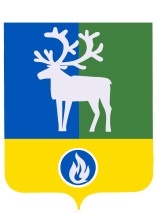 СЕЛЬСКОЕ ПОСЕЛЕНИЕ СОРУМБЕЛОЯРСКИЙ РАЙОН                   ХАНТЫ-МАНСИЙСКИЙ АВТОНОМНЫЙ ОКРУГ – ЮГРА АДМИНИСТРАЦИЯ СЕЛЬСКОГО ПОСЕЛЕНИЯ  СОРУМПОСТАНОВЛЕНИЕпроект от __________ 2023 года                                                                                                      № ___                   О внесении изменений в постановление администрации сельского поселения Сорум от 29 апреля 2019 года №37 В соответствии с Федеральным законом от 27 июля 2010 года № 210-ФЗ «Об организации предоставления государственных и муниципальных услуг», постановлением администрации сельского поселения Сорум от 09 ноября 2010 года № 48 «О Порядке разработки и утверждения административных регламентов предоставления муниципальных услуг» постановляю:1.Внести в постановление администрации сельского поселения Сорум от 29 апреля 2019 года №37 «Об утверждении административного регламента предоставления муниципальной услуги «Признание помещения жилым помещением, жилого помещения непригодным для проживания и многоквартирного дома аварийным и подлежащим сносу или реконструкции»» (далее постановление) следующие изменения:1.1. в пункте 2.8. подпункт 2.8.2. изложить следующим образом: «Основания для отказа в предоставлении муниципальной услуги: заявление поданное лицом, не являющимся собственником помещения, нанимателем жилого помещения или представителем заявителя;отсутствие документов, предусмотренных подпунктом 2.6.1 пункта 2.6 настоящего административного регламента и невозможности их истребования на основании межведомственных запросов с использованием единой системы межведомственного электронного взаимодействия и подключаемых к ней региональных систем межведомственного взаимодействия;представление заявителем документов, не отвечающих установленным настоящим административным регламентом требованиям.».2. Опубликовать настоящее постановление в бюллетене «Официальный вестник  сельского поселения Сорум».3.  Настоящее постановление вступает в силу после официального опубликования.4. Контроль за исполнением постановления возложить на заместителя главы муниципального образования, заведующего сектором муниципального хозяйства администрации сельского поселения Сорум Емельянову Л.В. Глава сельского поселения Сорум                                             М.Ю. Большинская